CURRICULUM VITAENOMAAN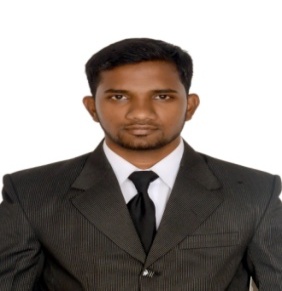 E-Mail: nomaan-395630@gulfjobseeker.com Dubai,UAE(Ready to Join Immediately)CAREER OBJECTIVE:Aspiring to work in a professionally challenging environment to prove my skills and hardworking capabilities and also aid in achieving the organizations vision and to grow with the organization.CORE SKILLS										 	Business DevelopmentOnline/Digital MarketingDirect MarketingSales ManagementSEO/SEMMarketing Communicate Marketing DevelopmentCustomer RelationshipsContract NegotiationsTraining &MentoringWORK EXPERIENCE:Worked as a Store Manager From Oct 2016 to Sep 2018.Performance Responsibilities:To understand the customer service principlesTo handle problems and questions to customers	Team Development, facilitating staff learning training, and developmentProblem solving, handling unusual circumstancesMeeting sales goals by training, motivating, mentoring and providing feedback to store staffEnsuring high levels of customers satisfaction through excellent serviceReport on buying trends, customer needs, profits etcPropose innovative ideas to increase market shareDeal with all issues that arise from staff or customers (complaints, grievances etc)Be a shining example of well behavior and high performanceWorked as a Phone Banking Officer from Jan 2019 to Sep 2019Performance Responsibilities:Handles customer complaints properly and performs
necessary investigationManages and report suspicious fraud cases, major
incidents and customer feedback to respective internal counterparts timely
and properlyTo identify customers needs and match their needs with appropriate products and servicesTo acquire new customers through sales and marketing activities Help identify competitive gaps, service issues, business opportunities, and challenges to share with stakeholdersWork with other parts of the bank to ensure customers needs are identified and surpassedStrong capabilities to identify clients’ needs and provide need-based solutions with high standard customer experienceAssist customer satisfaction and retention through successfully researching and resolve customer issues as well as inquiries.Maintain and manage well-developed professional knowledge of entire products and services line offered.Head responsibility to update and request support for further development requirements.Oversee account opening, account closing, and product sales activities.Work in compliance with bank policies and procedures.EDUCATION:TECHNICAL SKILLS:MS-Office ,Advanced Computer skills with excellent typing. AutoCADPERSONAL SKILLS:Excellent written and verbal communication skills including the ability to listen effectively; to confidently and diplomatically express opinions and voice and concerned  with other team members.Ability to troubleshoot problems and find speedy resolutions In high- pressure situations.Ability to concentrate follow customers issues without distraction to resolution.Create and analytical problem solver with a passion for excellent customer services.  Strong Project Management, Problem-Solving, Delegation And Communication Skills.Equally Effective Working Either Autonomously Or As A Team Member. Excellent At Working In A Team Setting To Meet Deadlines.Sincerely Enjoy Developing And Maintaining Good Client Relations.PERSONAL PROFILE:Date of Birth			:	17 Dec 1993Gender				:	MaleMarital Status			:	SingleNationality			:	IndianVisa Status			:	Visit Visa ( till 11 January 2020 )Driving licence		:	Indian (2+4) more than 5yearsLanguage Known		:	English, HindiDECLARATIONI hereby declare that the above stated particulars are true to the best of my knowledge and belief and given a chance to serve your organization, I shall do my best.Date:Place: 	Dubai,UAE								(Nomaan)QualificationUniversity / BoardYear of PassingB. Tech (CIVIL)Lords Institute of Engineering & Technology2017Intermediate (M.P.C)Board of Intermediate  Education2013S.S.CBoard of Secondary Education2010